Структура технологического паспорта пищеблока образовательной организацииПАСПОРТпищеблока Муниципальное общеобразовательное учреждение основная общеобразовательная школа №17_________________________________________________наименование образовательной организацииАдрес месторасположения 155905 Ивановская область, г. Шуя, ул. 2-я Мичуринская, д. 2-АТелефон 8(49351)4-73-10  эл почта: shuyaschool17@yandex.ruСодержание Общие сведения об образовательной организации:- численность обучающихся по возрастным группам, в том числе численность льготной категории обучающихся Состояние уровня охвата горячим питанием по возрастным группам обучающихся3. Модель предоставления услуги питания - оператор питания- длительность контракта4. Использование транспорта для перевозки пищевой продукции5. Инженерное обеспечение пищеблока- водоснабжение- горячее водоснабжение- отопление- водоотведение- вентиляция помещений 6. Проектная мощность (план-схема расположения \помещений) пищеблока7.  Материально-техническое оснащение пищеблока8. Характеристика помещения и оборудования, план-схема столовой 9. Характеристика бытовых помещений10. Штатное расписание работников пищеблока11. Форма организации питания обучающихся12. Перечень нормативных и технологических документовОбщие сведения об образовательной организации, указываются следующая информация:Руководитель образовательной организации директор Ярлыкова Ирина Александровна__________________________________________________________________Ответственный за питание обучающихся  зам. директора по УВР Колесник Г.В.__________________________________________________________________Численность педагогического коллектива  16 чел.Количество классов по уровням образования начальное общее образование – 4 класса, основное общее образование – 6 классовКоличество посадочных мест 140Площадь обеденного зала здание начальной школы – 50.4 кв.м., здание основной школы – 36,2 кв.м.2. Охват горячим питанием по возрастным группам обучающихся2.1 Охват одноразовым горячим питанием по возрастным группам обучающихся2.2 Охват двухразовым горячим питанием по возрастным группам обучающихся3. Модель предоставления услуги питания (столовая на сырье, столовая доготовочная, буфето-раздаточная)4. Использование специализированного транспорта для перевозки пищевой продукции 5. Инженерное обеспечение пищеблока6. Проектная мощность (план-схема расположения помещений) пищеблока Здание основной школы                                              Здание начальной школы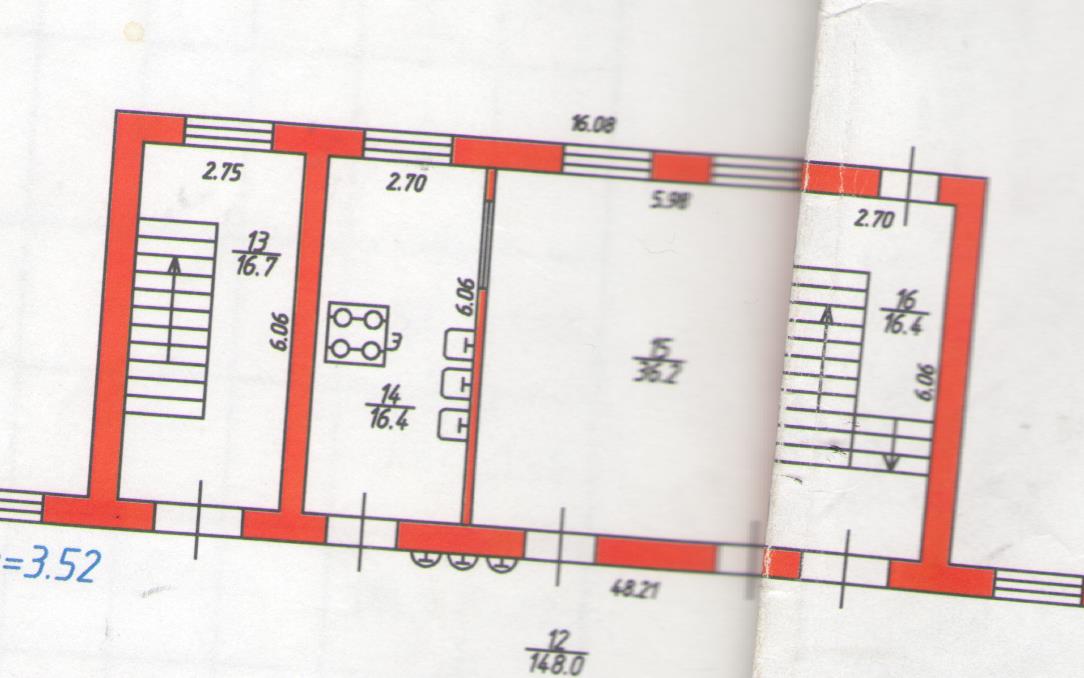 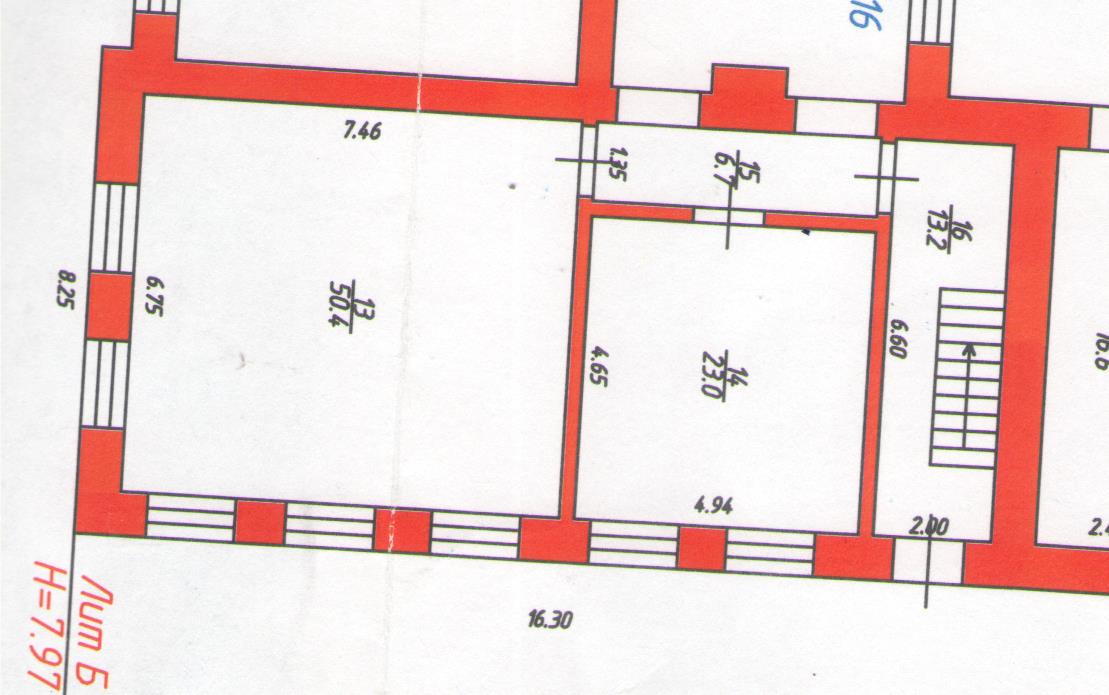 7.  Материально-техническое оснащение пищеблока:Перечень помещений и их площадь м2    (перечень и площадь помещений в зависимости от модели предоставления питания)8.1 Характеристика технологического оборудования   пищеблока Указать перечень недостающего оборудования в соответствии с требованиями для каждого цеха в соответствии с приложением А. 8.2 Дополнительные характеристики технологического оборудования:8.3 Дополнительные характеристики обслуживания оборудования:9. Характеристика помещения и оборудования столовой, план-схема  столовой Здание основной школы                                              Здание начальной школы9. Характеристика бытовых помещений10. Штатное расписание работников пищеблока11.Форма организации питания обучающихся- предварительное накрытие столов- самообслуживание- шведский стол- меню по выбору12. Перечень нормативных и технологических документов:- Примерное двухнедельное меню		- Ежедневное меню	- Меню раскладка- Технологические карты (ТК)- Технико-технологические карты (ТТК) при включении в рацион питания новой кулинарной продукции с пониженным содержанием соли и сахара  - Накопительная ведомость- График приема пищи,- Гигиенический журнал (сотрудники)- Журнал учета температурного режима холодильного оборудования- Журнал учета температуры и влажности в складских помещениях- Журнал бракеража готовой пищевой продукции- Журнал бракеража скоропортящейся пищевой продукции	- Ведомость контроля за рационом питания- Приказ о составе бракеражной комиссии	- График дежурства преподавателей в столовой	- Акт по результатам проверки состояния готовности пищеблока по организации питания к новому учебному году- Программа по совершенствованию системы организация питания обучающихся- Положение об организации питания обучающихся- Положение о бракеражной комиссии- Приказ об организации питания - Должностные инструкции персонала пищеблока- Программа производственного контроля на основе принципов ХАССП- Требования к информации по питанию, размещаемой на сайте школы                            - Наличие оформленных стендов по пропаганде принципов здорового питания № п\пКлассыКоличество классов Численность обучающихся,всего чел.В том числе льготной категории, чел.11 класс1242422 класс1343433 класс1282844 класс1252555 класс121066 класс237177 класс128388 класс123099 класс1230№ п\пКонтингент по группам обучающихсяЧисленность, чел. Охвачено горячим питаниемОхвачено горячим питанием№ п\пКонтингент по группам обучающихсяЧисленность, чел. Количество, чел.% от числа обучающихся1Учащиеся 1-4 классов111111100в т.ч. учащиеся льготных категорий1111111002Учащиеся 5-8 классов1096055в т.ч. учащиеся льготных категорий443,7в т.ч. за родительскую плату565651,33Учащиеся 9-11 классов23730,4в т.ч. учащиеся льготных категорий000в т.ч. за родительскую плату7730,4Общее количество учащихся всех возрастных групп24317873,3в том числе льготных категорий115115100№ п\пКонтингент по группам обучающихсяЧисленность, чел. Охвачено горячим питаниемОхвачено горячим питанием№ п\пКонтингент по группам обучающихсяЧисленность, чел. Количество, чел.% от числа обучающихся1Учащиеся 1-4 классов000в т.ч. учащиеся льготных категорий0002Учащиеся 5-8 классов000в т.ч. учащиеся льготных категорий000в т.ч. за родительскую плату0003Учащиеся 9-11 классов000в т.ч. учащиеся льготных категорий000в т.ч. за родительскую плату000Общая количество учащихся всех возрастных групп000в том числе льготных категорий000Модель предоставления питаниябуфето-раздаточнаяОператор питания, наименованиеИП Урезков О.А.Адрес местонахожденияФамилия, имя отчество руководителя, контактное лицо Урезков Олег Александрович.Контактные данные: тел. / эл. почтаrestoranteza@ya.ruДата заключения контракта11.01.2022Длительность контракта1 годВид транспортаавтомобильныйПринадлежность транспорта-транспорт оператора питанияУсловия использования транспортасредства оператора питанияВодоснабжениецентрализованноеГорячее водоснабжение водонагревательОтоплениецентрализованное, блочная котельнаяВодоотведениевыгребная ямавентиляция помещенийкомбинированная№ п/пНаименованиецехов и помещенийПлощадь помещение м2Площадь помещение м2Площадь помещение м2Площадь помещение м2№ п/пНаименованиецехов и помещенийСтоловые школьно-базовыеСтоловые, работающие на сырье СтоловыедоготовочныеРаздаточные, буфеты1Складские помещения2Производственные помещенияНШ – 23 кв.м.ОШ – 16,4 кв.м.2.1Овощной цех (первичной обработки овощей)-2.2Овощной цех (вторичной обработки овощей)-2.3Мясо-рыбный цех--2.4Доготовочный цех---2.5Горячий цех-2.6Холодный цех-2.7Мучной цех--2.8Раздаточная2.9Помещение для резки хлеба--2.10Помещение для обработки яиц--2.11Моечная кухонной посуды-2.12Моечная столовой посуды-2.13Моечная и кладовая тары--2.14Производственное помещение буфета-раздаточной----2.15Посудомоечная буфета-раздаточной---3Комната для приема пищи (персонал)№ п/пНаименованиецехов и помещенийХарактеристика оборудованияХарактеристика оборудованияХарактеристика оборудованияХарактеристика оборудованияХарактеристика оборудования№ п/пНаименованиецехов и помещенийнаименование оборудованияколичествоединиц оборудованиядата его выпускадаты начала его эксплуатациипроцента изношенности оборудованияпроизводственные помещения (здание начальной школы)Произведственные помещения (здание основной школыХолодильникПлита электрическаяМармит вторых блюдБойлер Плита электрическая Бойлер 1 шт  1 шт.  .1 шт 1 шт. 1 шт. 1 шт.30%50%50% 60%№ п/пНаименованиетехнологичес-кого оборудованияХарактеристика оборудованияХарактеристика оборудованияХарактеристика оборудованияХарактеристика оборудованияХарактеристика оборудованияХарактеристика оборудования№ п/пНаименованиетехнологичес-кого оборудованияназначение маркапроизводи-тельность дата изготов-лениясрок службысроки профилактического осмотра  1Тепловое2Механичес-кое3Холодильное4Весоизмери-тельное№ п/пНаименованиетехнологичес-кого оборудованияХарактеристика мероприятий Характеристика мероприятий Характеристика мероприятий Характеристика мероприятий Характеристика мероприятий Характеристика мероприятий № п/пНаименованиетехнологичес-кого оборудованияналичие договора  на техосмотр наличие договора на проведе-ние метроло-гических работ Проведе-ние ремонта план приобре-тения нового и замена старого обору-дования ответст-венный за состояние оборудо-ванияграфик санитарной обработки оборудования 1Тепловое2Механическое3Холодильное4Весоизмери-тельное№ п/пНаименование оборудованияХарактеристика оборудования столовой -, площадь  М2Характеристика оборудования столовой -, площадь  М2Характеристика оборудования столовой -, площадь  М2Характеристика оборудования столовой -, площадь  М2№ п/пНаименование оборудованияколичествоединиц оборудованиядата его приобретенияпроцент изношенности оборудованияколичество посадочных мест в столовой1. здание начальной школыстол обеденный 1550% 702 скамья 24 30% 703 здание основной школыстол обеденный 750%404скамья 1450%40№ п/пПеречень бытовых помещенийХарактеристика помещений -, площадь  М2№ п/пПеречень бытовых помещенийколичествоединиц оборудования для бытовых целей№ п/пНаименование должностейХарактеристика персонала  столовойХарактеристика персонала  столовойХарактеристика персонала  столовойХарактеристика персонала  столовойХарактеристика персонала  столовойХарактеристика персонала  столовой№ п/пНаименование должностейколичество ставокукомплекто-ванностьбазовое образованквалифика-ционныйразрядстаж работыналичие медкнижки1Зав. производством2Технолог3Повара4Рабочие кухни (помощники повара)